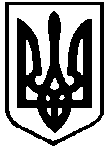 КИЇВСЬКА ОБЛАСНА ДЕРЖАВНА АДМІНІСТРАЦІЯДЕПАРТАМЕНТ ОСВІТИ І НАУКИДЕРЖАВНИЙ НАВЧАЛЬНИЙ ЗАКЛАД «ТЕТІЇВСЬКЕ ПРОФЕСІЙНО-ТЕХНІЧНЕ УЧИЛИЩЕ» .Тетіїв, вул. Соборна, 100, тел. 045-60-5-22-45,    www.ptu8.com.ua    e-mail: ptu8@ukr.netВід   06.10.2020 р. №  _182___На  №      від   __________                                                                                                                                                                          Навчально-методичному кабінету                                                                                                                                професійно-технічної освіти                                                                                                                  у Київській областіСписки педагогічних працівниківДНЗ «Тетіївське ПТУ», які підлягають атестації у 2020-2021 навчальному році                 Директор                 ДНЗ «Тетіївське ПТУ»                                                                                                В. Кінзерський№ з/пПрізвище, ім’я, по батьковіСпеціальність за дипломом(кваліфікація, робітничий та тарифний розряд для майстрів в/нПосада Педагогічний стаж, стаж на посадіКурсова перепідготовка: місце, рік проходження (за всіма предметами)Результат попередньої атестації, рік атестаціїНа яку категорію, педагогічне звання претендує123456781.Кінзерський Віктор Анатолійович Спеціальність: загально-технічні дисципліни та праця.Кваліфікація: вчитель загально-технічних дисциплін та звання вчителя середньої школи.Директор35 роківЦентральний інститут післядипломної педагогічної освіти, 26.06.2019 р.Відповідає займаній посаді18.04.2016 р.На відповідність займаній посаді2.Сузанська  Наталія ВікторівнаСпеціальність: географКваліфікація : Географ. Викладач.Заступник директора з навчально-виробничої роботи29 роківЦентральний інститут післядипломної педагогічної освіти, 06.09.2019 р.Відповідає займаній посаді18.04.2016 р.На відповідність займаній посаді123456783.Чумак Алла ВікторівнаВчитель зарубіжної літератури.Соціальний педагогЗаступник директора з виховної роботиВикладач25 роківЦентральний інститут післядипломної педагогічної освіти, 27.03.2017 р.Не атестуваласяПрисвоєно кваліфікаційну категорію «Спеціаліст І категорії»      21.03.2016р. На відповідність займаній посадіНа відповідність раніше присвоєній кваліфікаційній категорії «Спеціаліст І категорії»4.Моргун Ірина Сергіївна Спеціальність:психологіяКваліфікація:Психолог. Соціальний педагог.Практичний психолог5 роківНе атестуваласяНа присвоєння кваліфікаційної категорії «Спеціаліст ІІ категорії»5.Ящук Оксана Анатоліївназдобула кваліфікацію: освітньо-кваліфікаційний рівеньспеціаліст спеціальність «Середня освіта»професійна кваліфікаціяВчитель технологій, профільного навчання (основи дизайну) і креслення. Вчитель інформатики30.06.2017 р.Муляр, штукатур, лицювальник-плиточник – 5 розряд. Тарифний розряд – 14.Майстер виробничого навчання26 роківБілоцерківський інститут неперервної професійної освіти29.01.2016 р.Присвоєно педагогічне звання «майстер виробничого навчання І категорії»18.04.2016 р.Відповідає раніше встановленому 14 тарифному розряду 21.03.2016р.Підтвердження педагогічного звання «майстер виробничого навчання І категорії»На відповідність раніше встановленому 14 тарифному розряду